UZNESENIE VLÁDY SLOVENSKEJ REPUBLIKY..................z ..................k návrhu zákona, ktorým sa mení a dopĺňa zákon č. 443/2010 Z. z. o dotáciách na rozvoj bývania a o sociálnom bývaní v znení neskorších predpisov Vládaschvaľujenávrh zákona, ktorým sa mení a dopĺňa zákon č. 443/2010 Z. z. o dotáciách na rozvoj bývania a o sociálnom bývaní v znení neskorších predpisovpoverujepredsedu vládypredložiť vládny návrh zákona predsedovi Národnej rady Slovenskej republiky na ďalšie ústavné prerokovanie,ministra dopravy a výstavby uviesť vládny návrh zákona v Národnej rade Slovenskej republiky. Vykoná:	predseda vládyminister dopravy a výstavbyNa vedomie:	predseda Národnej rady Slovenskej republikyČíslo materiálu:..................Predkladateľ:minister dopravy a výstavby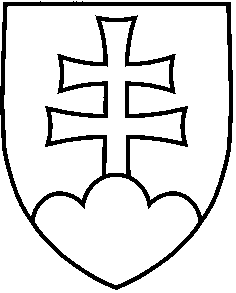 